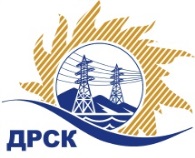 Акционерное Общество«Дальневосточная распределительная сетевая  компания»Протокол № 264/УТПиР-ВПзаседания закупочной комиссии по выбору победителя по открытому электронному запросу предложений на право заключения договора: Реконструкция ПС 110 кВ Игнатьево, филиал "АЭС" закупка № 264 раздел 2.2.1.  ГКПЗ 2017№ ЕИС – 31704766145 ПРИСУТСТВОВАЛИ: члены постоянно действующей Закупочной комиссии АО «ДРСК»  2-го уровня.Форма голосования членов Закупочной комиссии: очно-заочная.ВОПРОСЫ, ВЫНОСИМЫЕ НА РАССМОТРЕНИЕ ЗАКУПОЧНОЙ КОМИССИИ: Об утверждении результатов процедуры переторжки.Об итоговой ранжировке заявок.О выборе победителя запроса предложений.ВОПРОС 1 «Об утверждении результатов процедуры переторжки»РЕШИЛИ:Признать процедуру переторжки состоявшейся.Утвердить окончательные цены предложений участниковВОПРОС 2 «Об итоговой ранжировке заявок»РЕШИЛИ:Утвердить итоговую ранжировку заявок* поступила 22.02.2017 г.** поступила 26.02.2017*** поступила 27.02.2017ВОПРОС 3 «О выборе победителя запроса предложений»РЕШИЛИ:Признать Победителем запроса предложений: Реконструкция ПС 110 кВ Игнатьево, филиал "АЭС "  участника, занявшего первое место по степени предпочтительности для заказчика: ООО «ЭК «Светотехника» г. Благовещенск, ул. Артиллерийская, д. 116 на условиях: стоимость предложения 7 962 896,00 руб. без учета НДС (9 369 217,28 руб. с учетом НДС). Срок выполнения работ: с момента заключения договора по 31.12.2017 г. Условия оплаты: в течение 30 (тридцати) календарных дней с момента подписания актов сдачи-приемки выполненных работ обеими сторонами. Гарантийные обязательства: гарантия качества на все конструктивные элементы и работы, предусмотренные техническим заданием на выполняемые на объекте, в том числе используемые строительные конструкции, материалы и оборудование, составляют 5 лет.Коврижкина Е.Ю.Тел. 397208город  Благовещенск«28» марта  2017 года№п/пНаименование Участника закупки и место нахожденияЦена заявки после переторжки без НДС, руб.1ООО «ФСК «Энергосоюз»г. Благовещенск ул. Нагорная, 19 а/я 188 000 000,002ООО «ЭК «Светотехника»г. Благовещенск, ул. Артиллерийская, д. 1167 962 896,003ООО «НПО «Сибэлектрощит»г. Омск, пр-т Мира, 698 000 000,004АО «Гидроэлектромонтаж»г. Благовещенск ул. Пионерская, 2048 000 000,00Место в итоговой ранжировкеНаименование и адрес участникаЦена предложения до переторжки без НДС, руб.Окончательная цена предложения без НДС, руб.1 местоООО «ЭК «Светотехника»г. Благовещенск, ул. Артиллерийская, д. 1167 962 896,000,522 местоООО «НПО «Сибэлектрощит»г. Омск, пр-т Мира, 698 000 000,000,50*3 местоАО «Гидроэлектромонтаж»г. Благовещенск ул. Пионерская, 2048 000 000,000,50**4 местоООО «ФСК «Энергосоюз»г. Благовещенск ул. Нагорная, 19 а/я 188 000 000,000,50***Ответственный секретарь Закупочной комиссии: Елисеева М.Г._____________________________